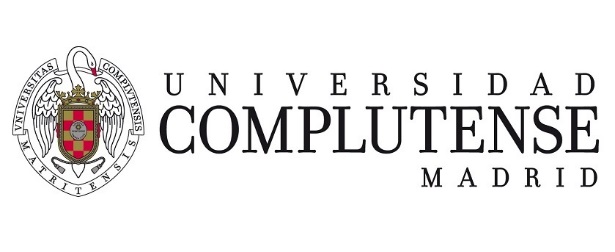 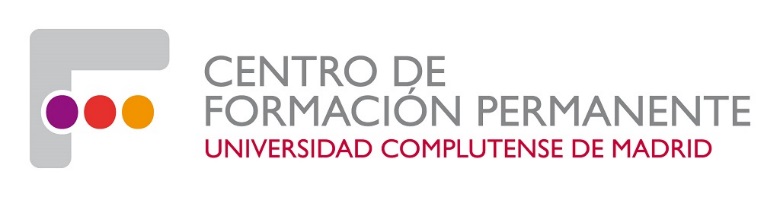 PROPUESTA DE CURSO DE FORMACIÓN PERMANENTEPROPUESTA DE CURSO DE FORMACIÓN PERMANENTEPROPUESTA DE CURSO DE FORMACIÓN PERMANENTEPROPUESTA DE CURSO DE FORMACIÓN PERMANENTEPROPUESTA DE CURSO DE FORMACIÓN PERMANENTE(Incluir denominación del curso)(Incluir denominación del curso)(Incluir denominación del curso)(Incluir denominación del curso)(Incluir denominación del curso)CV RESUMIDOCV RESUMIDOCV RESUMIDOCV RESUMIDOCV RESUMIDOApellidos y nombreId: NIF (xx.xxx.xxx-X)Teléfono móvilTeléfono fijoCorreo electrónicoCorreo electrónicoÁrea de conocimiento o especializaciónEDUCACIÓN REGLADA
(Indicar titulación obtenida(s), año e institución)EDUCACIÓN REGLADA
(Indicar titulación obtenida(s), año e institución)EDUCACIÓN REGLADA
(Indicar titulación obtenida(s), año e institución)EDUCACIÓN REGLADA
(Indicar titulación obtenida(s), año e institución)EDUCACIÓN REGLADA
(Indicar titulación obtenida(s), año e institución)TitulaciónTitulaciónAñoInstituciónInstituciónEXPERIENCIA PROFESIONALEXPERIENCIA PROFESIONALEXPERIENCIA PROFESIONALEXPERIENCIA PROFESIONALEXPERIENCIA PROFESIONALPuestoPuestoFuncionesEmpresaPeríodoFORMACIÓN COMPLEMENTARIAFORMACIÓN COMPLEMENTARIAFORMACIÓN COMPLEMENTARIAFORMACIÓN COMPLEMENTARIAFORMACIÓN COMPLEMENTARIACurso o especializaciónCurso o especializaciónConocimientos o habilidades adquiridasConocimientos o habilidades adquiridasDuraciónOTROS DATOS DE INTERÉS
(Indicar otros méritos, habilidades personales, etc. relacionados con el curso)OTROS DATOS DE INTERÉS
(Indicar otros méritos, habilidades personales, etc. relacionados con el curso)OTROS DATOS DE INTERÉS
(Indicar otros méritos, habilidades personales, etc. relacionados con el curso)OTROS DATOS DE INTERÉS
(Indicar otros méritos, habilidades personales, etc. relacionados con el curso)OTROS DATOS DE INTERÉS
(Indicar otros méritos, habilidades personales, etc. relacionados con el curso)